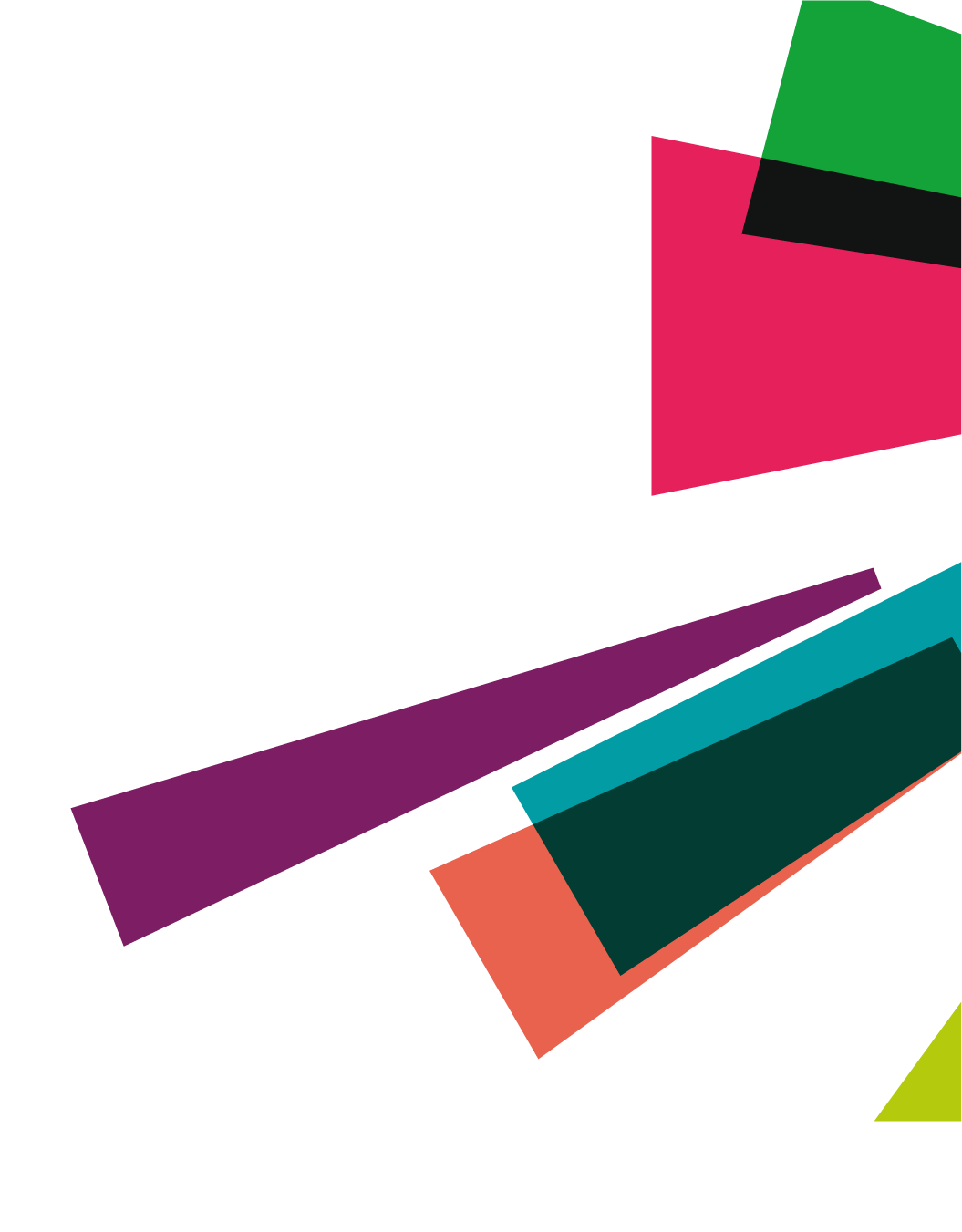 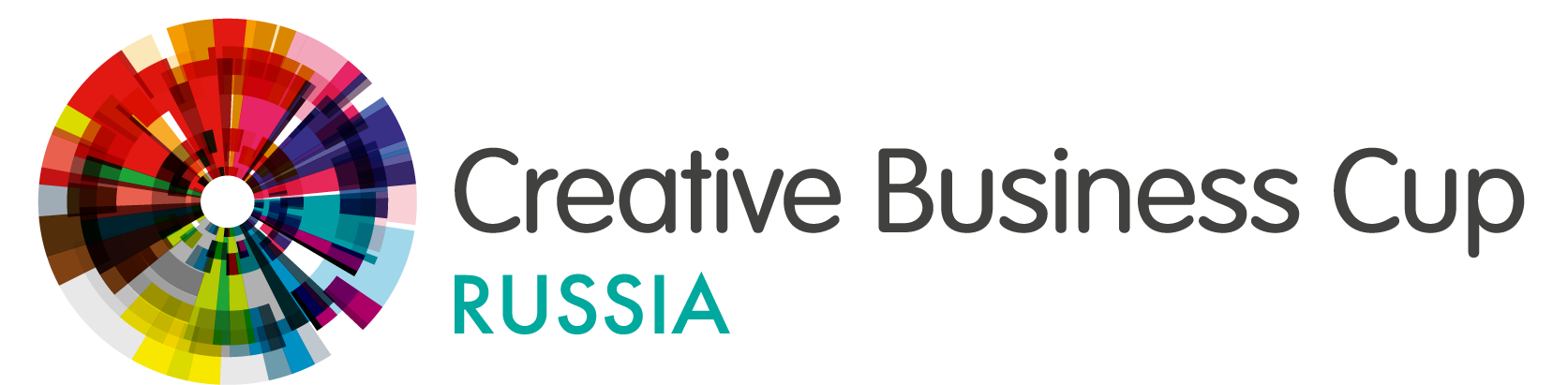 Форма заявки на участие в конкурсеCREATIVE BUSINESS CUP RUSSIA*Поля, обязательные для заполненияЗаявки направлять по адресу: info@creativeindustries.ruтема письма: «CREATIVE BUSINESS CUP»Бизнес-концепция
(вставьте текст ниже или пришлите презентацию отдельным файлом)Общий объем текста не должен превышать: В формате Word -  15 тыс. знаков, шрифт 12 Arial (8 страниц)В формате PDF или PPT  - 20 слайдовПриложения не принимаются.Заявитель*:Фамилия*Фамилия*Имя*Имя*Отчество*Заявитель*:Заявитель*:Дата рождения*:Дата рождения*:Если у Вас зарегистрирована организация		Организационно-правовая форма организации		Организационно-правовая форма организации		Организационно-правовая форма организации		Организационно-правовая форма организации		Организационно-правовая форма организацииЕсли у Вас зарегистрирована организацияЕсли у Вас зарегистрирована организацияПолное наименование организацииПолное наименование организацииПолное наименование организацииПолное наименование организацииПолное наименование организацииЕсли у Вас зарегистрирована организацияЕсли у Вас зарегистрирована организацияСистема налогообложения:Система налогообложения:Система налогообложения:Контактная информация заявителяКонтактная информация заявителяКонтактная информация заявителяКонтактная информация заявителяКонтактная информация заявителяКонтактная информация заявителяГород, регион*:Телефон рабочий: Моб. телефон*:Моб. телефон*:Моб. телефон*:e-mail*:код города + номерВаша краткая биография (как долго вы работаете в сфере творческих индустрий, ваше образование, предыдущий опыт работы)Ваша краткая биография (как долго вы работаете в сфере творческих индустрий, ваше образование, предыдущий опыт работы)Ваша краткая биография (как долго вы работаете в сфере творческих индустрий, ваше образование, предыдущий опыт работы)Ваша краткая биография (как долго вы работаете в сфере творческих индустрий, ваше образование, предыдущий опыт работы)Ваша краткая биография (как долго вы работаете в сфере творческих индустрий, ваше образование, предыдущий опыт работы)Ваша краткая биография (как долго вы работаете в сфере творческих индустрий, ваше образование, предыдущий опыт работы)Степень владения английским языком (нужное подчеркнуть) *Степень владения английским языком (нужное подчеркнуть) *Степень владения английским языком (нужное подчеркнуть) *Степень владения английским языком (нужное подчеркнуть) *Степень владения английским языком (нужное подчеркнуть) *Степень владения английским языком (нужное подчеркнуть) *1.Не владею             2. Владею, но не для публичных выступлений               3.Владею свободно                                       1.Не владею             2. Владею, но не для публичных выступлений               3.Владею свободно                                       1.Не владею             2. Владею, но не для публичных выступлений               3.Владею свободно                                       1.Не владею             2. Владею, но не для публичных выступлений               3.Владею свободно                                       1.Не владею             2. Владею, но не для публичных выступлений               3.Владею свободно                                       1.Не владею             2. Владею, но не для публичных выступлений               3.Владею свободно                                       В случае выбора пунктов 1,2, есть ли  в  Вашей организации человек, способный презентовать бизнес-концепцию на английском языке в рамках Международного Финала? * В случае выбора пунктов 1,2, есть ли  в  Вашей организации человек, способный презентовать бизнес-концепцию на английском языке в рамках Международного Финала? * В случае выбора пунктов 1,2, есть ли  в  Вашей организации человек, способный презентовать бизнес-концепцию на английском языке в рамках Международного Финала? * В случае выбора пунктов 1,2, есть ли  в  Вашей организации человек, способный презентовать бизнес-концепцию на английском языке в рамках Международного Финала? * В случае выбора пунктов 1,2, есть ли  в  Вашей организации человек, способный презентовать бизнес-концепцию на английском языке в рамках Международного Финала? * В случае выбора пунктов 1,2, есть ли  в  Вашей организации человек, способный презентовать бизнес-концепцию на английском языке в рамках Международного Финала? * Откуда получили информацию о конкурсе*Откуда получили информацию о конкурсе*Откуда получили информацию о конкурсе*Откуда получили информацию о конкурсе*Откуда получили информацию о конкурсе*Откуда получили информацию о конкурсе*